Please complete and return this form to: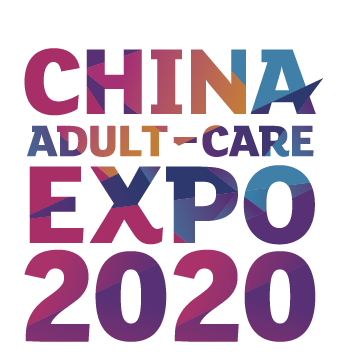 CIEC Overseas Exhibition Co., LtdRoom 511, No.6 East Beisanhuan Road,Chaoyang District, Beijing, China 100028Contacts: Aileen LiuTel: +86 10 8460 0706E-mail: liulin@ciec.com.cnApplication Form for China Adult-Care Expo 2020(17th-19th April)To: CIEC Overseas Exhibition Co., LtdFrom: Mr./Ms._________________ Title/Department: ____ ________________Company: ___________________________________________________________  Address: ______________________________________________________        City: ________________State: _____________Country (Region) _________________Tel: _________________________ Email: __________________________________ We require:Indoor Space Only (minimum area 36 sq.m)      Rate: USD 190 per sq.mDimension: _________sq.m                  Booth number: ______Standard Booth Package (minimum area 9 sq.m)   Rate: USD 2000Dimension: _________sq.m                  Booth number: _ _____Total Cost: USD_______________________Authorized Signature/Company Stamp: __________________________ Date: _______________Confirmation of contract (for organizer use only)Booth Type: _ _____ ___ Booth Number: _____ ___ Dimension: __  ____ Cost USD: ___   __ _Authorized Signature/Company Stamp: ___________________________ Date: ______________Payment Items:1.Those companies that book booths two months earlier than the open dates of the show shall pay half of the exhibition fee as the deposit money within 10 days after having signed this application form, the rest of the exhibition fee shall be paid two month before the show is open, or your booth will be cancelled.2.Those companies that book booths in two months before the open dates of the show shall pay all of the exhibition fee within 10 days after having signed the application form, or your booth will be cancelled.3.If cancel the show two months earlier than the open dates of the show, you will get 50 percent of the exhibition fee back, if cancel the show in two months before the show is open, you will not get any refund.